Thursday, October 15, 2009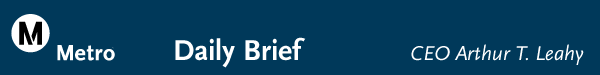 20091015-1In this issue:Metro Holds Community Meetings On Eastside Transit Corridor Phase 2 ProjectMetro Holds Community Meetings On Eastside Transit Corridor Phase 2 ProjectMedia Relations issued a news release this morning noting that Metro will hold two community meetings/open houses Tuesday, October 20 and Thursday, October 22 in  and  to update the public on transit alternatives being recommended to the Metro Board of Directors for the environmental phase of the Eastside Transit Corridor Phase 2 Project.The release notes that the Eastside Transit Corridor Phase 2 project area includes 13 cities in an 80 square-mile area that is challenged by future growth and traffic on freeways and congested arterial streets. The cities are , Commerce, , , Industry, , , , , , Santa Fe Springs, , , and unincorporated areas of . Also noted is that in October, the Metro Board will consider reducing the number of build alternatives from four to two for further study in a Draft Environmental Impact Statement/Draft Environmental Impact Report (DEIS/DEIR) and the Advanced Conceptual Engineering (ACE). The two alternatives Metro staff recommends for further study are light rail along State Route 60 and on .  This recommendation is based on: ridership, cost-effectiveness, travel time savings, community acceptability, environmental effects and safety.Link to the News Release:    http://www.metro.net/news_info/press/Metro_166.htmMetro.net Home | Press Room | Projects & Programs | Meeting Agendas | Riding Metro | Metro Library Metropolitan Transportation Authority1 Gateway PlazaPhone: 213-922-6888Fax: 213-922-7447